                                          РОССИЙСКАЯ ФЕДЕРАЦИЯХАНТЫ-МАНСИЙСКИЙ АВТОНОМНЫЙ ОКРУГ  ТЮМЕНСКАЯ ОБЛАСТЬМуниципальное  бюджетное общеобразовательное учреждениемуниципального образования город  Нягань«Средняя  общеобразовательная  школа №14»                        Социальный проект«Никто не забыт, ничто не забыто»(возраст детей 7-17лет, долгосрочный)                                                                                           автор: Куклева Г.Ф.                                                      учитель  начальных     классов                       г.Нягань, 2014г.                                         Актуальность проектаНа встрече  председателя Совета ветеранов с учащимися города  выяснилось, что ребята не знают кто такие пионеры и их участие  в годы Великой Отечественной войны. Дети не знают о концлагерях, о чудовищных преступления немецко-фашистских захватчиков. В школьной программе мало часов отводится великим битвам в годы ВОВ. Председатель .совета ветеранов Галина Захаровна Заяц  попросила меня с ребятами организовать работу по ознакомлению учащихся города со знаменательными событиями и датами Великой Отечественной войны. Она приготовила для нас список ветеранов города (их семь лет назад было 18).   И я взялась за создание проекта «Никто не забыт, ничто не забыто»Цель проектаСоздать информационный центр «Патриот».Социальная проблемаНедостаточная информированность подрастающего поколения о детях героях Великой Отечественной войны, о великих битвах в годы войны, которые сыграли неоценимую роль в победе нал фашизмом. О чудовищных преступлениях в годы Великой Отечественной войны.                                 ПроблемаПодрастающее поколение  получает мало информации о Великой Отечественной Войне, о её героях. И почти ничего не знает о детях, которые участвовали в ней.    	 Наш проект мы посвящаем памяти детям – героям Великой Отечественной Войны.                                   Задачи1.Организовать учащихся, создать инициативную группу учащихся 1-11 классов.2.Провести опрос учащихся школы «Что вы знаете о героизме детей в ВОВ» 3.Поиск информации о ВОВ, о детях-узниках концлагерей, о пионерах героях, о комсомольцах, о великих битвах и событиях в годы Великой Отечественной войны.  4. Установить связи с Советом ветеранов, с социальной защитой города, с центральной библиотекой, с Центром детского творчества, с культурными организациями города.5. Подготовить список ветеранов. Наши возможностиСобрать материал о детях, принимавших участие в ВОВ. Сделать слайд программы: «Пионеры – герои! », «Комсомольцы  в ВОВ», «Ветераны ВОВ нашего города», «Великая Отечественная Война!», «Международный день освобождения узников  концлагерей», «Курская битва», «Сталинградская битва», «Блокада Ленинграда».Представление каждого участника ВОВ, рассказ о нём, о его подвигах и наградах.Сопровождение мероприятий стихами, концертными номерами.(Стихи  и песни, посвящённые ВОВ.) Фоторепортаж «Ветераны войны в городе Нягани»Поздравления ветеранов ВОВ, малолетних узников концлагерей с Новым годом, с днём рождения.План работы проекта на 2013-2014 г   Результаты проектаСоздание информационного центра «Патриот».Информирование учащихся школы школ города о детях-узниках, о пионерах-героях ВОВ, о комсомольцах и их героизме во время ВОВ, о ветеранах города, о героизме народа в годы Великой отечественной войны.Воспитание патриотизма.Коммуникабельность учащихся.Преемственность поколений.Имидж школы.Имидж города.                                  Фотоматериал проекта.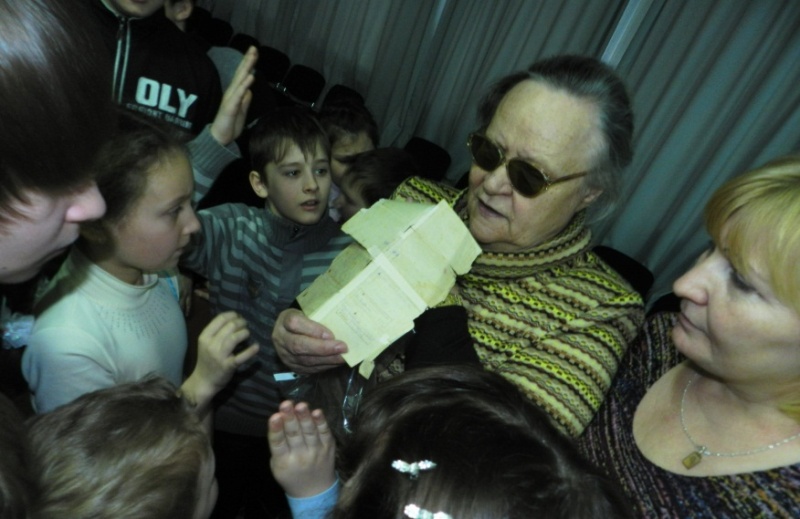 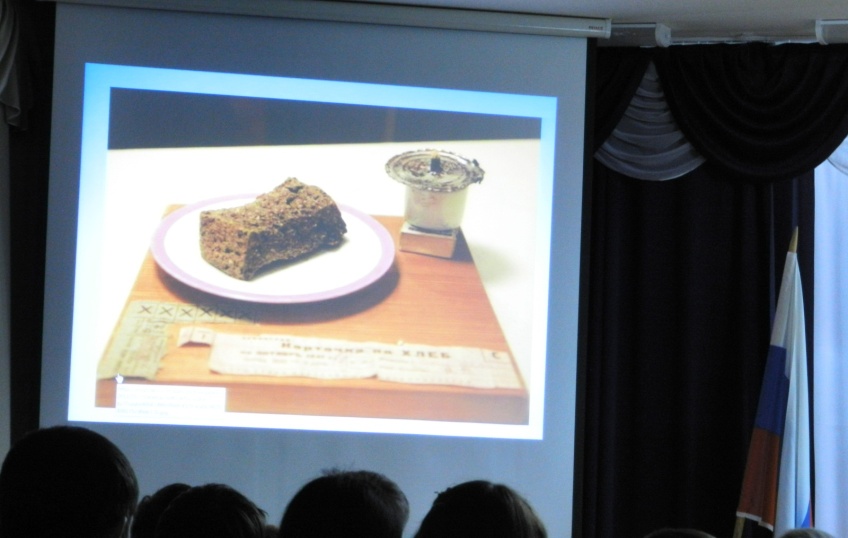 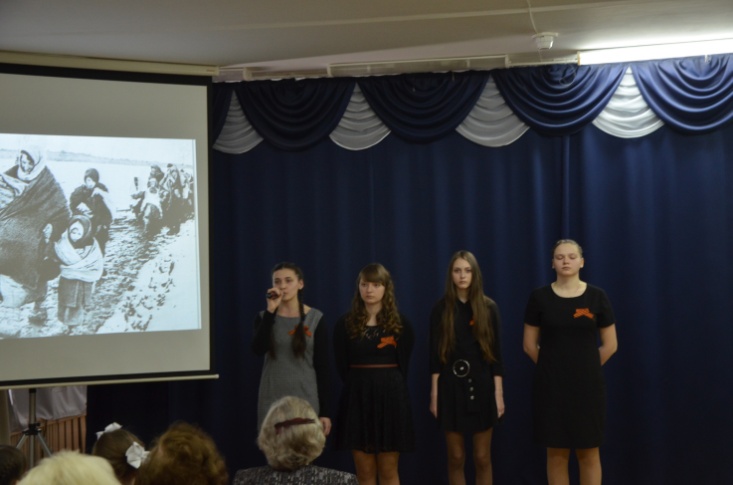 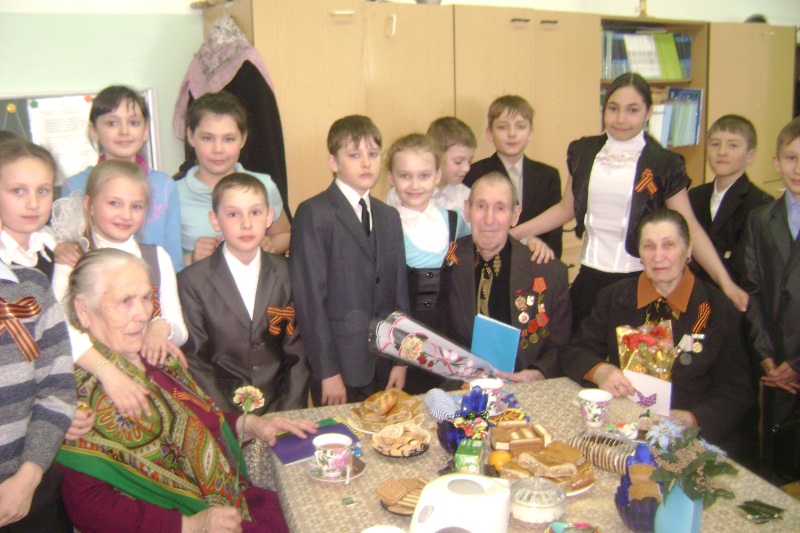 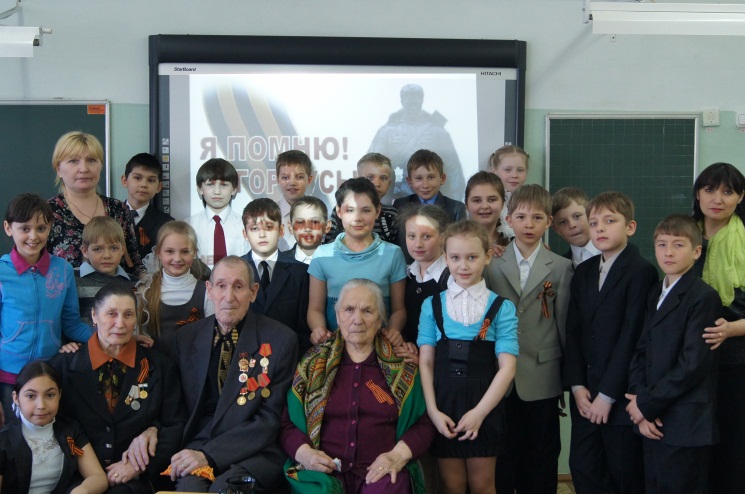 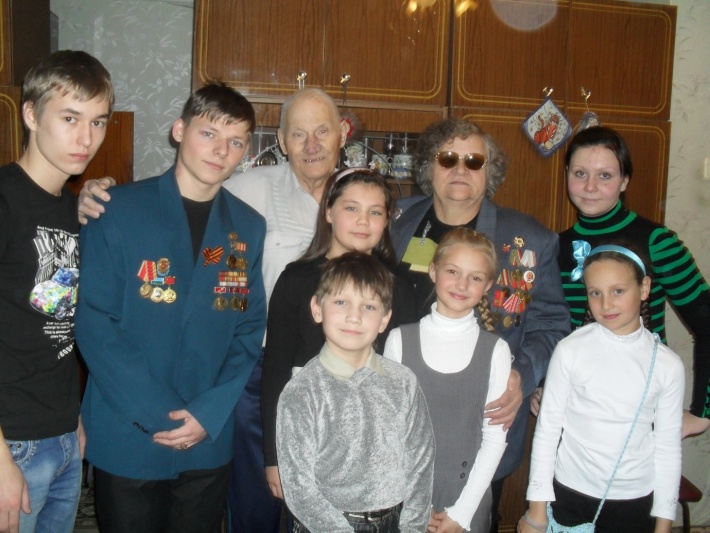 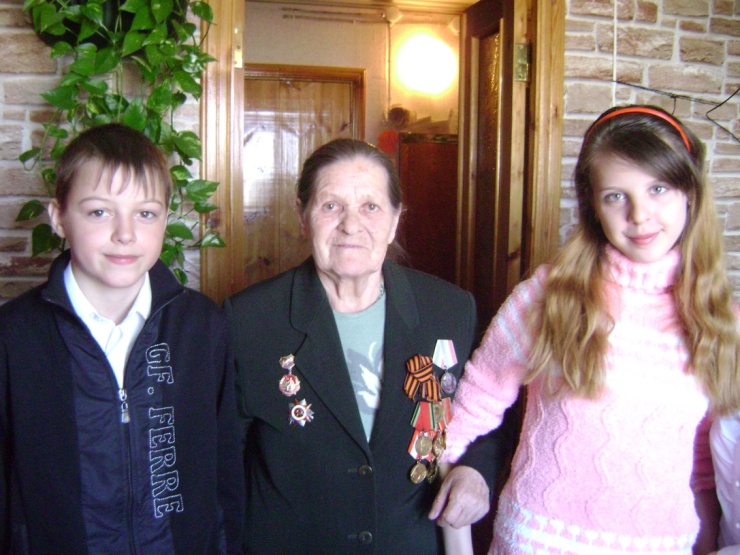 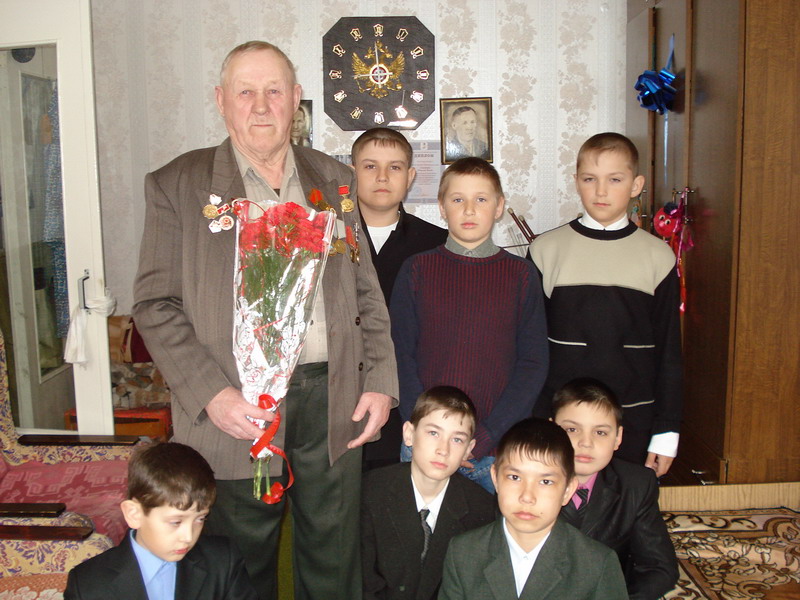 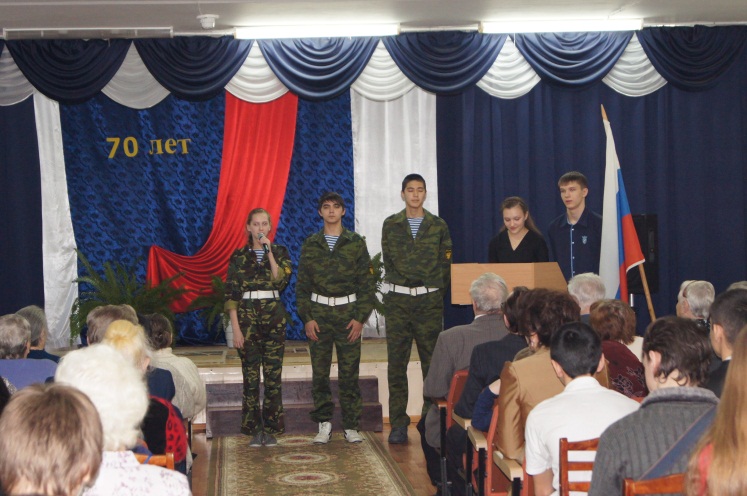 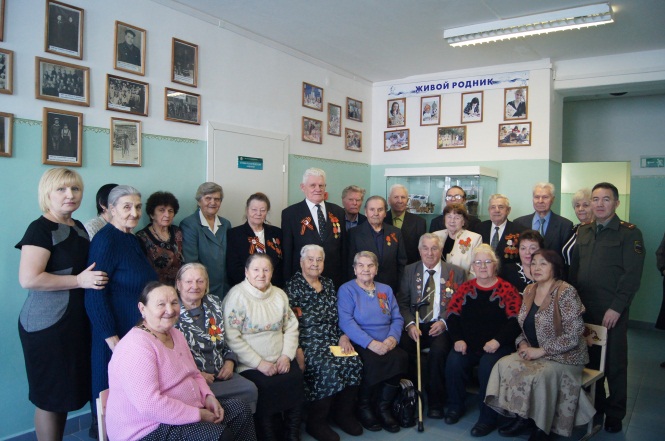 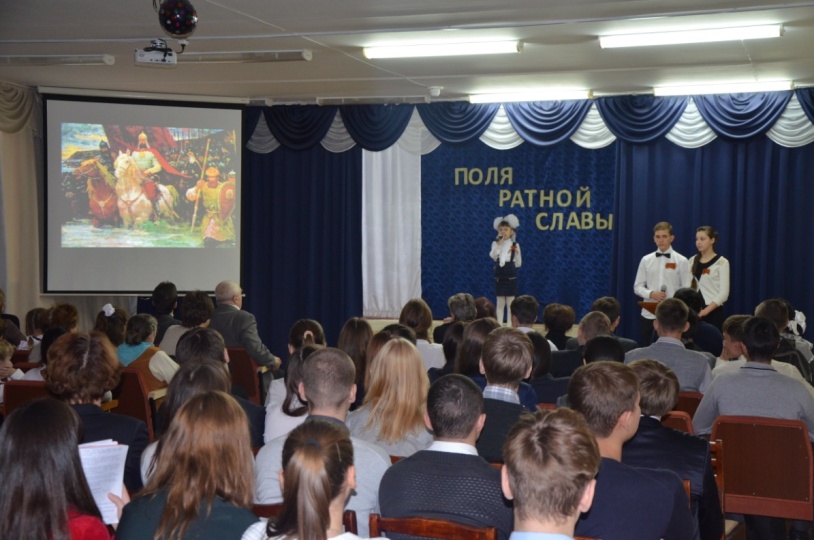 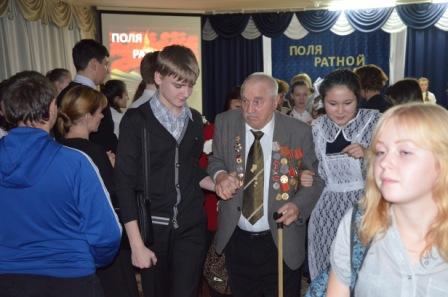 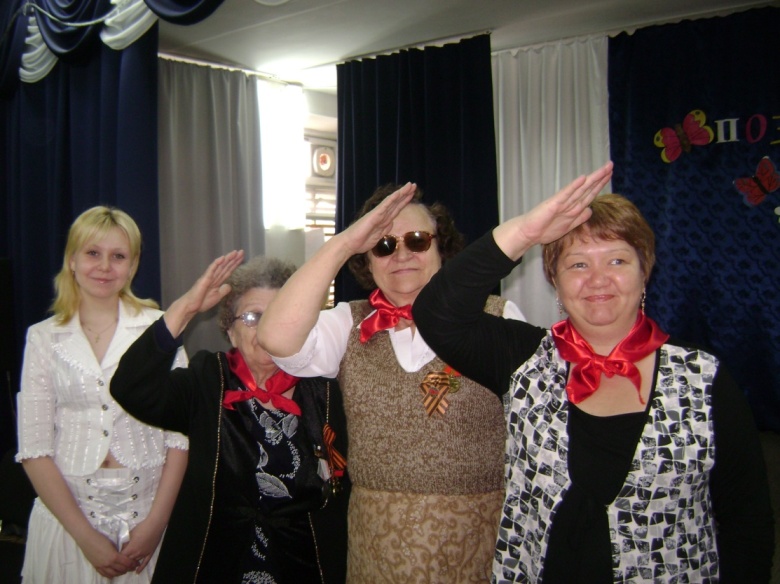 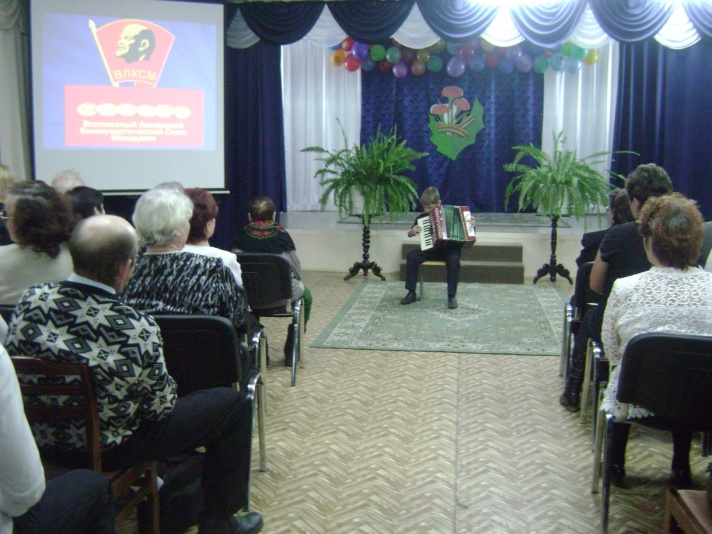 №Мероприятие датаОтветственный Посещение ветеранов на дому, в больнице.В течение годаУчастники проектаРуководитель Куклева Г.Ф.Мероприятие «Курская битва»октябрьУчастники проектаРуководитель Куклева Г.Ф.Мероприятие «Подвиги комсомольцев во время ВОВ»ноябрьУчастники проектаРуководитель  Куклева Г.Ф.Подвиги матерей во время ВОВ и других тяжёлых войн  в России.ноябрьУчастники проектаРуководитель  Куклева Г.Ф.Ветераны нашего округа, ушедшие на войну в 1941-1945г.декабрьУчастники проектаРуководитель  Куклева Г.Ф.Поздравление ветеранов ВОВ с Новым годом.декабрьУчастники проектаРуководитель  Куклева Г.Ф.Мероприятие «Сталинградская битва»февральУчастники проектаРуководитель  Куклева Г.Ф.Мероприятие «Блокада Ленинграда»январьУчастники проектаРуководитель  Куклева Г.Ф.Мероприятие « День освобождения узников концлагерей»«Помнит мир спасённый!»апрельУчастники проектаРуководитель  Куклева Г.Ф.«Пионеры_- герои  ВОВ»майУчастники проектаРуководитель  Куклева Г.Ф. Мероприятие «Мы рядом - мы вместе»майУчастники проектаРуководитель  Куклева Г.Ф.